The Worship of GodProvidence Baptist ChurchHendersonville, NCJune 26, 2022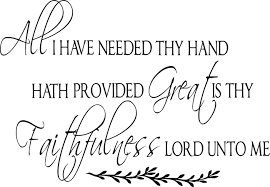 Rev. Dr. Dwight A. Moody, Pastor (Interim)Rev. Marcy Mynatt, Associate Pastor (Interim)Michael Sebastian, Music DirectorAnnette Hudson, pianistRev. Gail Coulter, Worship LeaderReggie Headen, VocalistRev. Gail Coulter, Pastor Emerita1201 Oakland St. Hendersonville, NC 28792www.providencecongregation.org828.697.2878Chiming into SilenceMy heart, which is so full to overflowing, has often been solaced and refreshed by music when sick and weary.  – Martin LutherCentering through Music 		         Annette Hudson, pianoGreetings and Introductions 	                                         Dr. MoodyHymn of Praise # 295       			                  NETTLETONCome, Thou Fount of Every BlessingCome, thou Fount of every blessing, tune my heart to sing Thy grace;
streams of mercy, never ceasing, call for songs of loudest praise.
Teach me some melodious sonnet, sung by flaming tongues above.
Praise the mount I'm fixed upon it, mount of Thy redeeming love.Here I find my Ebeneezer; hither by Thy help I'm come;
and I hope, by Thy good pleasure, safely to arrive at home.
Jesus sought me when a stranger, wandering from the fold of God;
He, to rescue me from danger, interposed His precious blood.Oh, to grace how great a debtor daily I'm constrained to be!
Let thy goodness, like a fetter, bind my wandering heart to Thee:
prone to wander, Lord, I feel it, prone to leave the God I love;
here's my heart, Lord, take and seal it; seal it for Thy courts above.Hearing the Word        Lamentations 3:21-25             Rev. CoulterInvocation and Lord’s Prayer		          		   Rev. CoulterOur Father/Creator, who art in heaven, hallowed be Thy name.Thy kingdom come; Thy will be done on earth as it is in heaven.Give us this day our daily bread; and forgive us our trespasses, as we forgive those who trespass against us.  And lead us not into temptation, but deliver us from evil.  For Thine is the kingdom, and the power and the glory, forever.Solo		              			        		        Reggie Headen, VocalistHearing the Word           Philippians 4:10-20                 Dr. MoodyProclaiming the Gospel        “I Have All I Need”           Dr. Moody	Reflecting on the MessageWhat in the message got your attention?  What questions or commitments are calling out to you? Use the cards in the pews for a written response.Building Community and Praying Together 	                 Dr. Moody And this same God who takes care of me will supply all your needs from his glorious riches, which have been given to us in Christ Jesus.--Philippians 4:19 (NLT)Hymn of Response #66            		             RESIGNATIONMy Shepherd Will Supply My NeedMy Shepherd will supply my need; Jehovah is His Name;In pastures fresh He makes me feed beside the living stream.He brings my wandering spirit back when I forsake His ways,And leads me, for His mercy’s sake, in paths of truth and grace.When I walk thru the shades of death, Thy presence is my stay;One word of Thy supporting breath drives all my fears away.Thy hand, in sight of all my foes, doth still my table spread;My cup with blessings overflows; Thine oil anoints my head.The sure provisions of my God attend me all my days;O may Thy house be my abode, and all my work be praise!There would I find a settled rest, while others go and come;No more a stranger, nor a guest, but like a child at home.Benediction       				                Dr. Moody                              Postlude #48      Great Is Thy Faithfulness (Chorus)Great is Thy faithfulness! Great is Thy faithfulness!Morning by morning new mercies I see;All I have needed Thy hand hath provided.Great is Thy faithfulness, Lord, unto me!Loving God, Hear our Prayers:Our Mission Partners:Gethsemane Church in Colorado, Cuba;  Stan Dotson and Kim Christman in Matanzas, Cuba; Leena Lavanya with Serve Trust Ministries in India; the Pujas in Bosnia; Gennady and Mina Podgaisky and the people of Ukraine; CBF Field Personnel; Worship Meal guests and serversOur Members and Friends:Alice and John Rapp; Herb Sierk; Myrtis Capps; Lee Pace, husband of Terri Giommetti-Pace; Philip Giommetti, Terri’s brother in NJ; sympathy to the Giommetti family in the death of Phillip’s wife, Greta;  the Garrisons; John Collins, cousin of Lisa Obermiller; Providence homebound membersWeekly Opportunities:“Deeper” is on sabbatical for the next several weeks.  We will resume on July 20 for a Prayer Walk and Cleaning Night in person. The Zoom Bible Study meets on Tuesday mornings at 11 a.m. On June 28 the group will study the parable of the talents in Matthew 25:14-30 and share testimonies of how God has used them as they have invested themselves in God’s work.  Contact Joyce Faye Myers for the Zoom link.Choir Rehearsal-- 9:15 a.m. Sunday mornings, sanctuaryWorship Meal-- 4 p.m. Sunday afternoons, Providence House